Llangan Community Council - Cyngor Cymuned a Llangan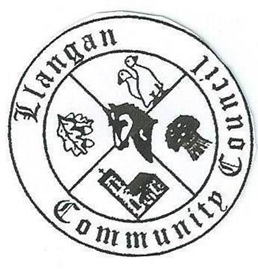 COUNCIL SUMMONS The next Ordinary General Meeting will be held via Zoom on Tuesday 3rd November 2020 at 7:00PMAGENDAKevin ProtheoreClerk to the Council										October 20201.Welcome, record of councillors present and apologies for absence2.Disclosure and confirmation of declarations of interest3.To receive minutes of 6th October 2020 Ordinary General Meeting4To consider any Matters arising from the 6th October 2020 Ordinary General Meeting not covered elsewhere in the agenda5.Public session6.To consider Police matters7.To consider County Council Matters8.Code of Conduct and Local Resolution procedure9.LCC defibrillators: Update10.To consider Community Centre Reports on Llangan and Treoes Halls including Llangan extension11.Quarter 2 Management Accounts 2020/2112.To consider the Clerk’s report including matters of a financial nature and planning 13.Planning matters14.To consider any correspondence and associated replies required 15.Re-commencement of meetings in person16.Treoes Allotments: Update17.To receive any announcements from Councillors18.Date and time of next meeting 